Jernbanemesterskaberne i Golf 2024Lørdag den 28. september 2024 kl. 09:30 afholder Jernbanefritid årets mesterskaber i Golf påHedeland Golfklub’s anlæg, Stærkendevej 232 A, 2640 Hedehusene.Alle Jernbanefritids medlemmer, golfspillere med beskæftigelse ved en jernbanerelateret virksomhed samt ægtefæller, samlevere og børn af nævnte er velkommen.For alle kræves der medlemskab af Jernbanefritid samt en gyldig spilletilladelse i Dansk Golf Union. Er du ikke medlem af Jernbanefritid skal du indmeldes seneste på spilledagenEr du medlem af Jernbanefritid er dette medlemskab livslangt selv ved karriereskifte eller pensionering.Du kan eventuelt se på gade41.dk i højre kolonne hvordan du indmelder dig.Jernbanemesterskaberne afvikles som Brutto-slagspils turnering for både Damer og Herrer.Vinderne af Jernbanemesterskaberne for overrakt en vandrepokal hvori vinderens navn indgraveres.Sideløbende med Jernbanemesterskaberne spilles der yderligere en turnering for både Damer og Herrer. Der spilles i A og B rækker alt efter handicap.  Denne turnering spilles som Netto-slagspils turnering for A-rækkerne og som Stableford-turnering for B-rækkerne. Der vil være præmier i alle rækker. Kun spillere som deltager i præmieoverrækkelsen, kan vinde præmier.Der er ikke et handicap-loft men ingen kan spille til et handicap på mere end 36. Brug af caddie er ikke tilladt.Vi spiller efter Royal & Ancient golfregler samt DGU's regelsæt.Afgørelse ved resultatlighed er jf. Jernbanefritids retningslinjer beskrevet i Jernbanefritids håndboghttps://www.jernbanefritid.dk/om-os/jernbanefritids-haandboegerDeltagerprisen er 300.- kr. Hvis du er medlem af en af klubberne Jif-Århus eller Hovedstadens Jernbane-Idræt, betaler klubben dit deltagergebyr.Du kan tilmelde dig Jernbanemesterskaberne på gade41.dk ved at udfylde den formular der er på forsiden.Du kan også bruge QR-koden herunder for at komme til tilmeldingsformularen.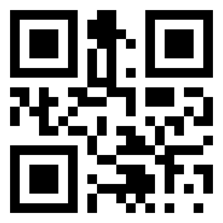 Seneste tilmelding er den 20. september 2024For yderligere information kan du kontakte afdelingsformanden for golfafdelingen Søren Gade, Møllevænget 7H, 7140 Stouby - Tlf: 3114 7595 - Mail: golf@jernbanefritid.dk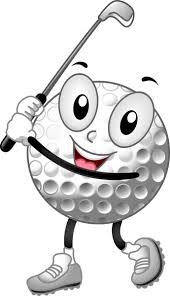 